ABSTRAK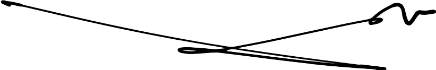 KEGIATAN KEHUMASAN DAN MARKETING RADIO STAR 101,3 FM JOGJA DALAM MEMBANGUN CITRA SEBAGAI RADIO ANAK MUDA (PERIODE 8 JULI 2019-24 MEI 2021)Disusun Oleh:Faradila Rifky Kusumawardani5161711017Keberadaan divisi humas dalam sebuah lembaga media menandakan jika humas mempunyai peran penting dalam perputaran sistem yang ada pada sebuah manajemen. Radio berfungsi sebagai media ekspresi, komunikasi, informasi, pendidikan dan hiburan. Tujuan dari penelitian ini adalah untuk mengetahui komunikasi dan kegiatan kehumasan radio Star 101,3 FM Jogja dalam membangun citra sebagai radio anak muda dan mengenalkan programnya kepada publik. Metode yang digunakan dalam penelitian ini adalah metode kualitatif dengan pendekatan deskriptif. Dalam penelitian ini sumber data diperoleh dengan melakukan observasi, wawancara dan dokumentasi. Hasil penelitian yang penulis lakukan, maka dapat disimpulkan bahwa kegiatan kehumasan yang dilakukan radio Star 101,3 FM Jogja dalam membangun citra sebagai radio anak muda merupakan upaya untuk mengikuti perkembangan jaman. Dalam proses membangun citra sebagai radio anak muda, divisi marketing bekerjasama dengan tim produksi agar kegiatan kehumasan dapat berjalan, serta tetap menjalankan jobdesk utamanya sebagai divisi marketing.Kata kunci : Kehumasan, Radio, Membangun CitraABSTRACTRADIO STAR 101.3 FM JOGJA PR AND MARKETING ACTIVITIES IN BUILDING IMAGE AS YOUTH RADIO(PERIOD 8 JULY 2019-24 MAY 2021)Faradila Rifky Kusumawardani5161711017The existence of a public relations division in a media institution indicates the public relations has an important role in the rotation of the existing manajement system. Radio functions as a medium of expression, communication, information, education and entertainment. The purpose of the study was to determine the communication and public relations activities of the Radio Star 101,3 FM Jogja in building an image as a youth radio and introducing its program to the public. The method used in this study is a qualitative method with a descriptive approach. In this study, data source were obtained by observing, interviewing and documenting. The results of the research conducted by the author, it can be concluded that the public relations activities carried out by Radio Star 101,3 FM Jogja in building an image as a youth radio is an effort to keep up with the times. In the process of building images as a youth radio, the marketing division collaborates with the production team so that public relations activities can run, and continue to run the main jobdesk as the marketing division.Keywords : Public Relations, Radio, Image Building.